Supplementary material for: Zawierucha K., Podkowa P., Marciniak M., Gąsiorek P., Zmudczyńska-Skarbek K., Janko K. & Włodarska-Kowalczuk M. 2018. Temperature (latitude) and nutrient (seabird guano) effects on limno-terrestrial Tardigrada (Testechiniscus spitsbergensis and Pilatobius recamieri) body size. Polar Research 37. Contact: Krzysztof Zawierucha, Department of Animal Taxonomy and Ecology, Faculty of Biology, Adam Mickiewicz University, Umultowska 89, PL-61-614 Poznań, Poland. E-mail k.p.zawierucha@gmail.comSupplementary Table S1. Details of locations where Testechiniscus spitsbergensis and Pilatobius recamieri were sampled. Average temperatures were calculated for periods (months with temperatures during days and nights above 0°C) when the soil is not frozen and snow cover is reduced and so the animals may be active. Temperature data sources are noted beneath the table.a Meteoblue: https://www.meteoblue.com/en/weather/forecast/modelclimate/valsavarenche_italy_6534765, https://www.meteoblue.com/pl/pogoda/prognoza/modelclimate/kasprowy-wierch_polska_3059558 . b World weather online: https://www.worldweatheronline.com/aberdeen-weather-averages/aberdeen-city/gb.aspx . c Norwegian Meteorological Institute: https://www.yr.no/place/Norway/Troms/Troms%C3%B8/Troms%C3%B8/statistics.html . d Monthly normal values accessed in July 2014 from eKlima: http://sharki.oslo.dnmi.no. e Przybylak R., Araźny A., Nordli Ø., Finkelnburg R., Kejna M., Budzik T., Migała K., Sikora S., Puczko D., Rymerg K. & Rachlewicz G. 2014. Spatial distribution of air temperature on Svalbard during 1 year with campaign measurements. International Journal of Climatology 34, 3702–3719. f For the Graian Alps and the Tatra Mountains we found climatic data for the location closest to the sampling sites: the Aosta Valley (923 m a.s.l., the Graian Alps) and Kasprowy Wierch (1961 m a.s.l, the Tatra Mountains). However, the values were only limited to maximum and minimum average temperatures, with no general averages. Supplementary Table S2. Basic statistics for T. spitsbergensis and P. recamieri body size (given in µm): L – locality, Age – all individuals or adults only, N-number of specimens measured, CI – 95% confidence interval of mean, SE - standard error, MIN- minimum, MAX – maximum. Student’s t-test in last columns presents no differences between two approaches (all individuals vs adults only) in average body size. Supplementary Table S3. The general linear models used in the analysis with different approaches (all individuals versus adults only).Supplementary Fig. S1 (following two pages). Histograms of analysed populations of water bears: (a) – (c) Pilatobius recamieri; (d) – (j) Testechiniscus spitsbergensis. N is number of individuals in each population. Means are presented with standard deviations (SD) of body length in μm.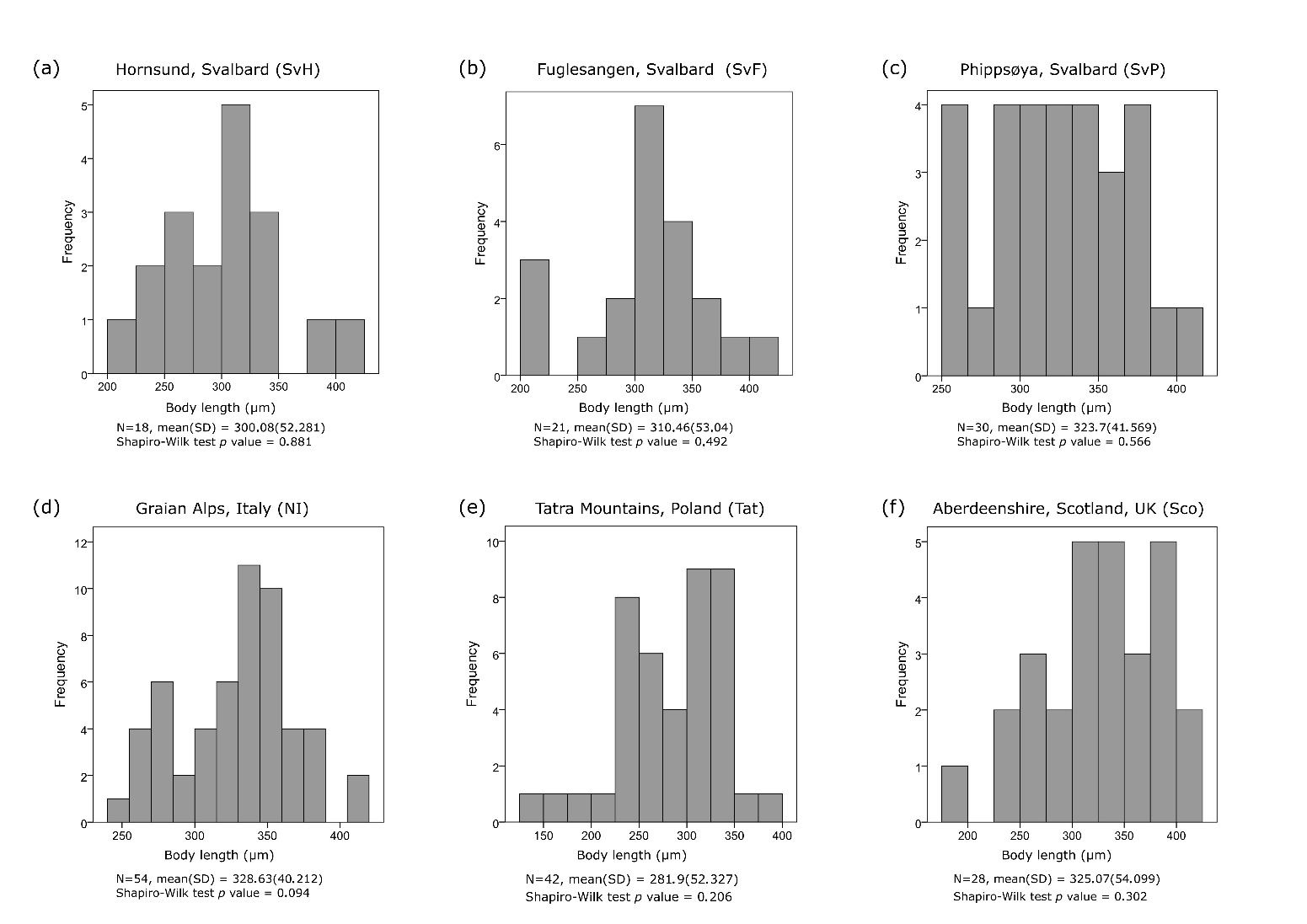 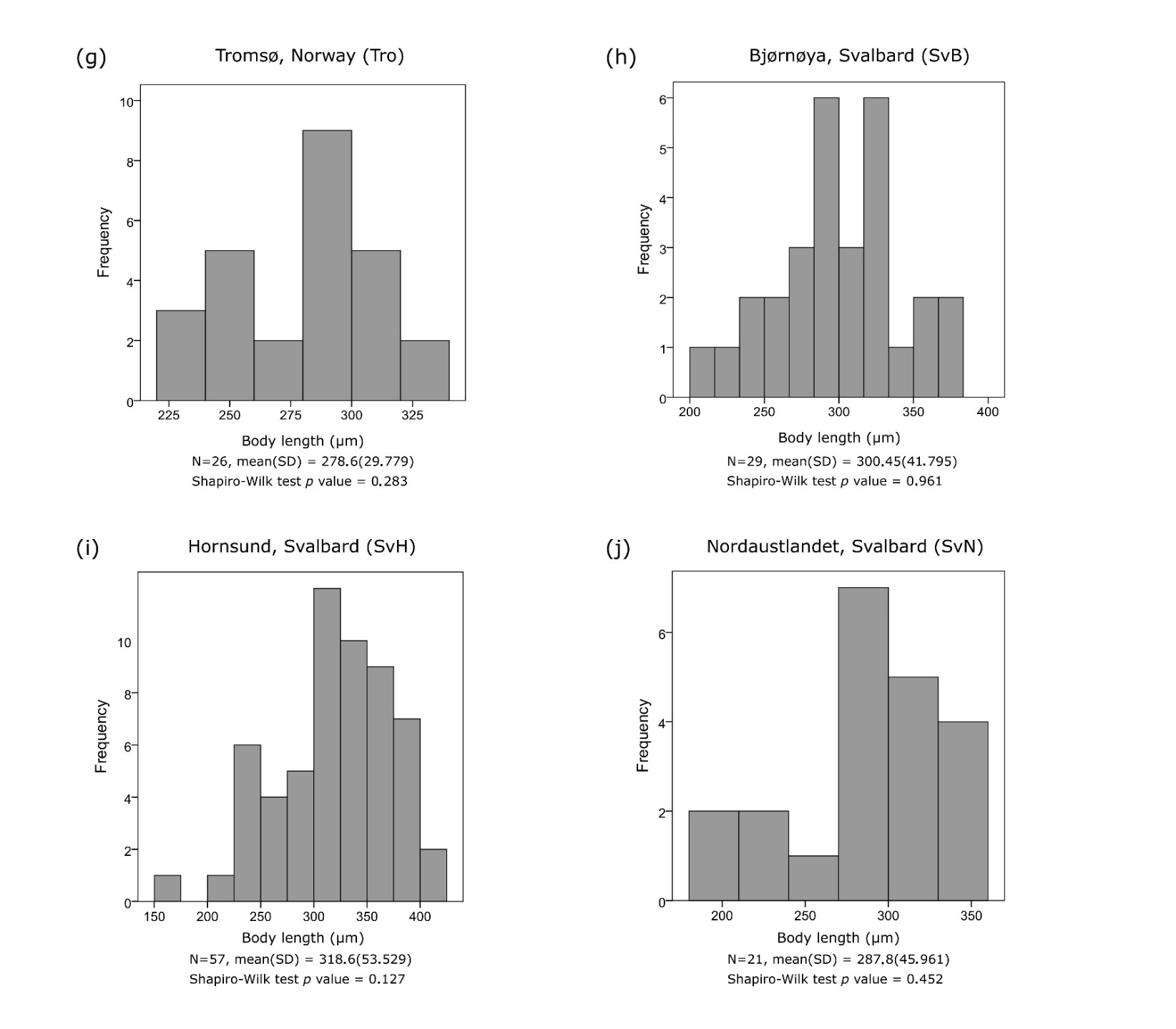 Locality (abbreviation)Latitude (°N)GPS coordinatesSample typeSea-birdsSampling datem a.s.l.Average temp. (°C)Tardigrade species collectedNumber of individualsGraian Alps, Italy (NI)f45ca. 45°29'01''N 7°22'21''Emoss–07 May 20171897max.15.7 min. 7aT. spitsbergensis54Tatra Mountains, Poland (Tat)f49ca. 49°14'N19°54'Emoss–26 September 2016ca. 1750max. 11.6 min. 3.8aT. spitsbergensis25Tatra Mountains, Poland (Tat)f49ca. 49°14'N19°53'Emoss–24 September 20161822max.11.6 min. 3.8aT. spitsbergensis17Aberdeenshire, Scotland, UK (Sco) 5757°18'31''N 2°57'18''Wmoss–15 June 20154279.3bT. spitsbergensis28Tromsø, Norway (Tro)6969°37'54"N19°7'52"Emoss–August 2015626.27cT. spitsbergensis26Bjørnøya, Svalbard (SvB) 74ca. 74°38’N19°03’Emoss/soil–28 July 2008404.4dT. spitsbergensis3Bjørnøya, Svalbard (SvB)74ca. 74°38’N 19°03’Emoss/soil–28 July 20081504.4dT. spitsbergensis5Bjørnøya, Svalbard (SvB)74ca. 74°38’N 19°03’Emoss/soil–28 July 20081504.4dT. spitsbergensis5Bjørnøya, Svalbard (SvB)74ca. 74°38’N 19°02’Emoss/Salix sp.+21July 2008504.4dT. spitsbergensis16Hornsund, Svalbard (SvH)77ca. 77°00'25''N15°32' 50Emoss–14 August 2011253.5eT. spitsbergensis39
Hornsund, Svalbard (SvH)7777.00'7''N15.14'8''Emoss+29 June 20101003.5eT. spitsbergensis3Hornsund, Svalbard (SvH)7777.00'16''N15.23'25''Emoss+29 June 20102013.5eT. spitsbergensis14Hornsund, Svalbard (SvH)7777°00'17''N15°23'21''Emoss+29 June 20102503.5eT. spitsbergensis1Nordaustlandet, Svalbard (SvN)7979°46'34''N21°44'00''Emoss/soil–July 2009ca. 342.5eT. spitsbergensis21Hornsund, Svalbard (SvH)77ca. 77°00'24''N15°32' 53''Emoss+14 August 201173.5eP. recamieri10Hornsund, Svalbard (SvH)77ca. 77°00'21''N15°33' 38''Emoss–14 August 2011113.5eP. recamieri2Hornsund, Svalbard (SvH)77ca. 77°00'21''N15°33' 38''Emoss–14 August 2011113.5eP. recamieri2Hornsund, Svalbard (SvH)77ca. 77°00'21''N15°33' 38''Emoss–14 August 2011113.5eP. recamieri2Hornsund, Svalbard (SvH)77ca. 77°00'21''N15°33' 38''Emoss–14 August 2011113.5eP. recamieri2Fuglesongen, Svalbard (SvF) 79ca. 79°51'00''N 11°19'59''Emoss+29 July 2013ca. 403.5eP. recamieri21Phippsøya, Svalbard (SvP) 8080°42'18''N20°50'29''Emoss/lichen+30 July 2013312.0-2.5eP. recamieri20Phippsøya, Svalbard (SvP)8080°41'33''N20°52'048''Emoss–30 July 201332.0-2.5eP. recamieri10Locality (abbreviation)AgeLatitude (°N)No. individualsMean (± 0.95 CI)SEMin.Max.Student's t-testStudent's t-testStudent's t-testLocality (abbreviation)AgeLatitude (°N)No. individualsMean (± 0.95 CI)SEMin.Max.tdfpT. spitsbergensisGraian Alps, Italy (NI)Adults4554328.63 (317.65-339.61)5.47247.0410.0–––T. spitsbergensisTatra Mountains, Poland (Tat) All individuals4942281.95 (265.65-298.26)8.07149.0378.0-0.817790.416T. spitsbergensisTatra Mountains, Poland (Tat) Adults4939290.67 (276.8-304.53)6.85216.0378.0-0.817790.416T. spitsbergensisAberdeenshire, Scotland, UK (Sco)All individuals 5728325.07 (304.09-346.05)10.22193.0404.0-0.353530.726T. spitsbergensisAberdeenshire, Scotland, UK (Sco)Adults 5727329.96 (310.81-349.11)9.32234.0404.0-0.353530.726T. spitsbergensisTromsø, Norway (Tro) Adults6926278.58 (266.55-290.61)5.84221.0324.0–––T. spitsbergensisBjørnøya, Svalbard (SvB) Adults7429300.45 (284.55-316.35)7.76211.0380.9–––T. spitsbergensisHornsund, Svalbard (SvH) All individuals7757318.60 (304.39-332.8)7.09163.0405.0-0.2861110.776T. spitsbergensisHornsund, Svalbard (SvH) Adults7756321.38 (308.07-334.68)6.64207.0405.0-0.2861110.776T. spitsbergensisNordaustlandet, Svalbard (SvN) All individuals8021287.80 (266.88-308.73)10.03185.8359.7-0.745380.461T. spitsbergensisNordaustlandet, Svalbard (SvN) Adults8019297.58 (280.34-314.82)8.2227.5359.7-0.745380.461P. recamieriHornsund, Svalbard (SvH) Adults77°N18300.08 (274.08-326.08)12.32218.6407.4P. recamieriFuglesangen, Svalbard  (SvF)Adults79°N21310.46 (286.31-334.6)11.57205.0406.2–––P. recamieriPhippsøya, Svalbard (SvP)Adults80°N30323.7 (308.18-339.22)7.59253.8401.8–––SourceType III sum of squaresdfMean squareFp valueT. spitsbergensis adults onlyT. spitsbergensis adults onlyT. spitsbergensis adults onlyT. spitsbergensis adults onlyT. spitsbergensis adults onlyT. spitsbergensis adults onlyAltitude4829.414829.42.6550.105Locality87025.7614504.37.9740.000Seabird9331.719331.75.1300.024Locality * Seabird4038.814038.82.2200.138Intercept726.81726.80.4000.528Error436561.02401819.0Adjusted R2 = 0.143Altitude821.61821.60.4490.503Locality84332.6614055.47.6880.000Seabird5416.515416.52.9630.086Intercept40273.5140273.522.0290.000Error440599.82411828.2Adjusted R2 = 0.139T. spitsbergensis all individualsT. spitsbergensis all individualsT. spitsbergensis all individualsT. spitsbergensis all individualsT. spitsbergensis all individualsT. spitsbergensis all individualsAltitude4829.414829.42.1990.139Locality103808.6617301.47.8770.000Seabird8110.118110.13.6920.056Locality * Seabird3668.413668.41.6700.197Intercept681.11681.10.3100.578Error542508.22472196.4Adjusted R2 = 0.134Altitude1370.711370.70.6220.431Locality101140.6616856.87.6540.000Seabird4585.214585.22.0820.150Intercept36304.6136304.616.4850.000Error546176.62482202.3Adjusted R2 = 0.132P. recamieri all individualsP. recamieri all individualsP. recamieri all individualsP. recamieri all individualsP. recamieri all individualsP. recamieri all individualsLocality8753.124376.62.0700.134Seabird15404.9115404.97.2860.009Intercept4487656.514487656.52122.4240.000Error137436.1652114.4Adjusted R2 = 0.098Seabird12344.270112344.2705.8660.018Locality5866.68722933.3441.3940.256Seabird * Locality2758.47012758.4701.3110.257Intercept5182645.92515182645.9252462.8390.000Error134677.625642104.338Adjusted R2 = 0.102Locality11340.925670.52.6950.075Seabird2761.312761.31.3120.256Altitude2758.512758.51.3110.257Intercept485893.01485893.0230.9010.000Error134677.6642104.3Adjusted R2 = 0.102Seabird6764.89416764.8943.2150.078Altitude4534.60814534.6082.1550.147Latitude5724.81415724.8142.7200.104Seabird * Latitude7033.46317033.4633.3420.072Intercept1536.74211536.7420.7300.396Error134677.625642104.338Adjusted R2 = 0.102	